St. Vincent de Paul of Alameda CountyAddiction, Health, Counseling, and Domestic Violence Resources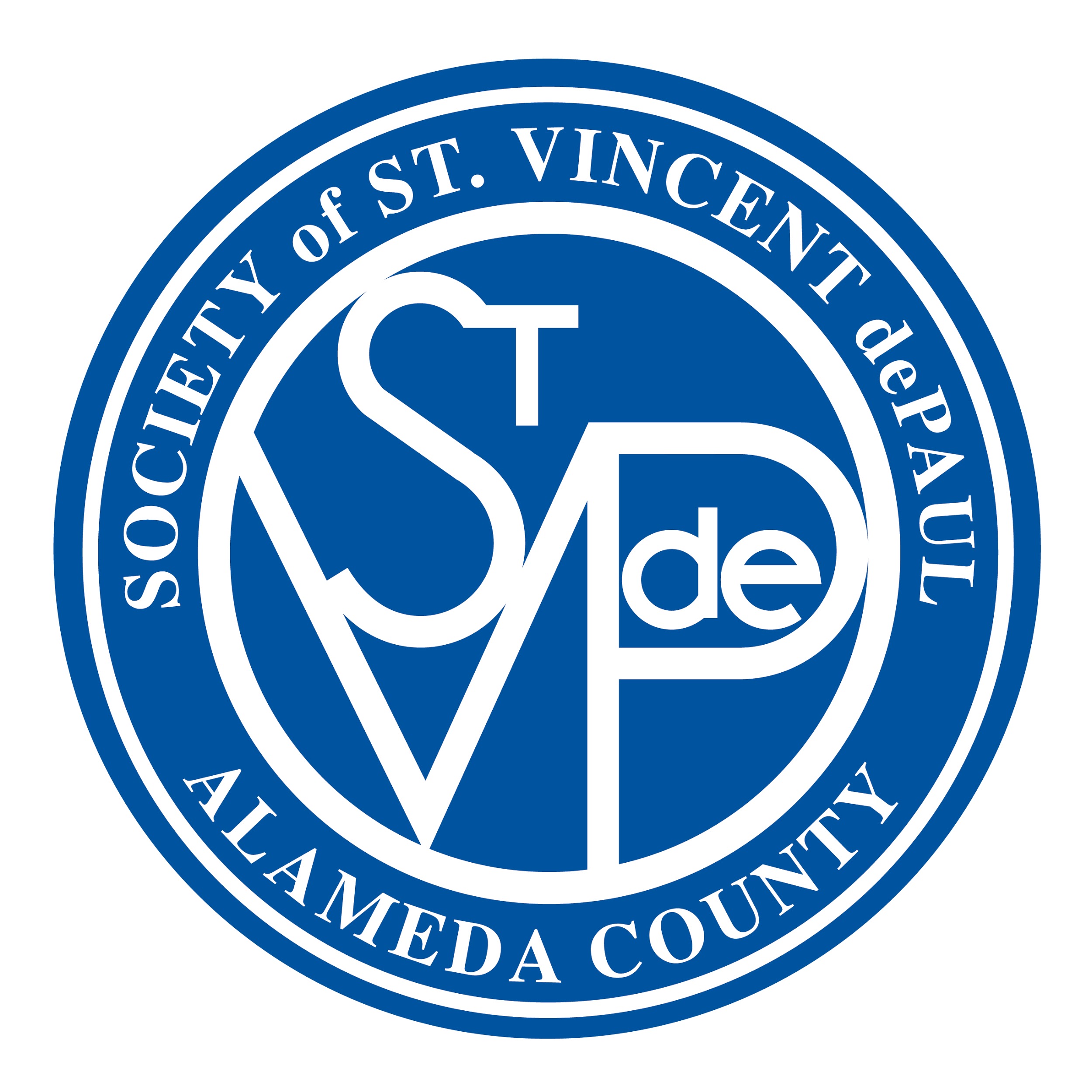 2272 San Pablo Avenue Oakland, CA 94612 (510) 638-7600ALAMEDA COUNTY RESOURCE FINDERHealth, Housing & Human Services InformationFree Multi-lingual Helpline: Dial 211	http://www.211alamedacounty.org/ADDICTIONAlcoholics Anonymous295 27th St., Oakland(510) 839-8900Eastbayaa.org24-Hour Hotline: 510-839-8900Reuniones de AA en EspaňolOficina Intergrupal Hispana Este De la Bahia4710 International Blvd., OaklandHotline Espaňol: 510-502-8560Al-Anon and AlaTeen (888)-4AL-ANON(888)-425-2666www.al-anon.orgHelp for people who have, or know someone who has, a drinking problem.Cherry Hill Detox2035 Foothill Way, San Leandro24/7 Toll Free Hotline: 1-866-866-7496Office: (866) 866-7496    East Bay Community Recovery Project (EBCRP)2577 San Pablo Avenue, Oakland510-446-7180East Oakland Recovery Center7200 Bancroft Ave., Suite 176, Oakland510-568-2432   Narcotics AnonymousMeetings offered throughout Oakland: http://naalamedacounty.org/meeting/city/Oakland.html24/7 Hotline: 510-444-HOPE (4673)National Council on Alcoholism and Drug Dependence, Inc.(800)-NCA-CALL(800)-622-2255Hopeline (24 hours)www.ncadd.org/Helpline for finding treatment.San Francisco Suicide Prevention: Drug Information Line: (415) 362-3400Relapse Line: (415) 834-1144PWSS Support Line:(415) 288-7160TTY: (415) 227-0245Second Chance Addiction Recovery6330 Thornton Ave., Newark510-792-4357Substance Abuse and Mental Health Services Administration(800)-662-HELP(800)-662-4357www.samhsa.gov/treatment/Information on prevention and treatment referrals.VA Oakland Behavioral Health Clinic525 21st Street, Oakland (510) 587-3400 or (800) 382-8387Clinic Hours: M-F 8:00 AM-4:30 PMProvides full range of mental health and substance abuse treatment services and manages a Homeless Outreach Program and a Compensated Work Therapy Program. DOMESTIC VIOLENCE & SEXUAL ASSAULTBay Area Women Against Rape (BAWAR) 24/7 Toll Free Hotline: (510) 845-7273 Address: 470 27th Street, OaklandHours: M-F, 9am – 5pm PST (Excluding Federal Holidays)Office: (510) 430-1298Email: bawar@bawar.orgElder Abuse510-577-35001-866-CALL-APS1-866-225-5277The National Domestic Violence Hotline (24 hours; English and Spanish): (800)-799-SAFE/(800)-799-7233www.thehotline.org/Crisis intervention, information and referralsRAINN — Rape Abuse & Incest National Networkwww.rainn.org 	National Sexual Assault Hotline (24 hours): (800)-656-HOPE/(800)-656-4673Provides free services and help, as well as referralsEATING DISORDERSNational Eating Disorders Association(800)-931-2237Helpline (Mon. – Thurs. 9 a.m. – 9 pm;Fri. 9 a.m. – 5 p.m.)www.nationaleatingdisorders.org/Information on eating disorders and referrals for treatment.EMERGENCY HOUSINGEden Information & ReferralPhone: 510-537-2552Bay Area Helpline: 1-800-273-6222.HEALTH AND COUNSELING, SUICIDE: National Suicide Prevention Lifeline24/7 Toll Free Hotline: 1-800-273-8255San Francisco Suicide PreventionCrisis Line: (415) 781-0500HIV Nightline: (415) 434-2437 or 1-800-273-2437HIV Textline: (415) 200-2920LGBT+The Family Coalition970 Grace Ave., Oakland OR 1385 Mission Street, Suite 340, San FranciscoPhone: (415) 981‑1960Family Support, Law & Advocacy and Education services for families.Pacific Center for Human Growth2712 Telegraph Ave., Berkeley(510) 548-828324-hour Counseling Request Line: 510.548.8283 x250Hosts community drop in hours Mon – Fri: 10 a.m. – 9 p.m.; Sat: 10 a.m. – 4 p.m.Mental Health Clinic by appointment only; hosts peer group and senior support meetings and an after-school youth program.PREGNANCYAmerican Pregnancy Hotline: (866)-942-6466www.thehelpline.orgInformation on pregnancy and options for teens.Planned Parenthood Federation of America: (800)-230-PLAN/(800)-230-7526www.plannedparenthood.orgCounseling and referrals.SEXUALLY TRANSMITTED DISEASESAIDS Health Care Foundation411 30th St., Oakland(510) 628-0949AIDS Project of the East Bay1320 Webster St., Oakland510-663-7980Free testing for STDs and Hepatitis.Berkeley Free Clinic2339 Durant Ave., Berkeley (510) 548-2570Centers for Disease Control & Prevention(800)-CDC-INFO(800)-232-4636 (English and Spanish)www.cdc.gov/stdSpecialists provide health information about STDsGRIEF SUPPORT AND EDUCATIONThe Compassionate Friends of Alameda County4101 Park Boulevard, OaklandBereavement meetings the 2nd Tuesday of each month 7:00-9:00pmHospice by the Bay180 Redwood Street, Suite 350, San Francisco(415) 626.5900Free Drop-In Grief Support Group, Thursdays 12-1PMInstitute on Aging2100 Embarcadero #101, OaklandPhone: (510) 506-7127Toll free: (844) 227-3808Help Line: 415.750.4111 or 650.424.1411. Toll Free Anonymous Hotline: 855-535-8219Free Drop-In Grief Support Group, Saturdays 10:30am – 12pmDrop-in grief group is offered for adults of any age that have experienced loss. Kaiser Permanente4501 Broadway, Oakland(510) 752-7757Regular drop-in for all kinds of loss: Every Tuesday, 6:30 pm to 8:00 pm.SELF-INJURYS.A.F.E. Alternatives(800)-DONT-CUT(800)-366-8288www.selfinjury.comNot a crisis line. Information about programs and referrals.YOUTH CRISISCalifornia Coalition for Youthwww.calyouth.orgCounseling on many issues and referrals to youth needing assistance.California Youth Crisis Line (24 hours)(800)-843-5200National Runaway Safeline (24 hours) (800)-RUNAWAY/(800)-786-2929www.1800runaway.org/Crisis intervention to work through problems and find a plan of action.Planned Parenthood Info for Teensplannedparenthood.org/info-for-teens/Online chat for information.24/7 Helpline: (800)-300-1080 (24 hours; English and Spanish